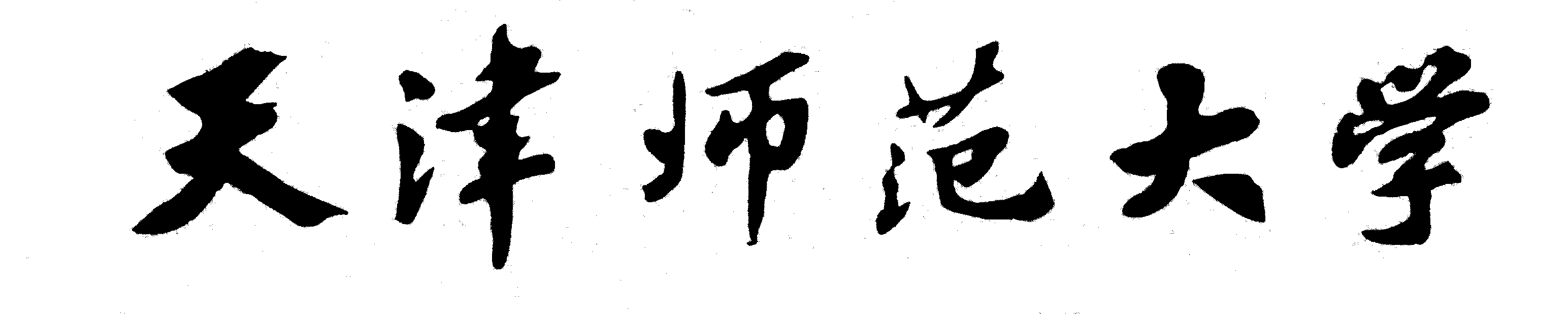 2024年报考攻读博士学位研究生思想政治情况表报名号：                （由考生本人按照网上报名系统所生成填写）报考天津师范大学2024年攻读博士学位研究生登记表姓名：                         身份证号：                       报考学部（院）名称：                                           报考专业名称：                                                  研究方向：                                                      报考导师：                   考生通讯地址：                                                邮编：                       联系电话（移动电话、固定电话）：                               天津师范大学研究生院招生办公室制填表日期：202  年   月   日说   明（此说明页与封面和《报名网上报名信息简表》一并装订）一、本表为网上报名成功后生成的《网上报名信息简表》。（1）本人自述：手写、机打、另附页均可；（2）考生所在单位人事部门意见：在职考生需由单位人事部门签署意见并加盖单位人事部门公章，同时注明同意报考定向就业或非定向就业博士研究生；非在职考生报考非定向就业无须签署单位意见；（3）考生（承诺人）签名：请手写个人姓名。二、请附本人身份证复印件、硕士研究生学历、学位证书复印件及相关认证报告、硕士研究生阶段课程学习成绩单和硕士学位论文或论文摘要或开题报告等。三、本表填写、提供虚假材料者，一经发现即取消考生报考资格或录取资格。四、本登记表在考生录取后将保存在考生学籍档案中。五、请按顺序沿装订线装订整齐。报考2024年攻读博士学位研究生专家推荐书考生姓名：                          报考学院（部）：                           报考专业：                                   应届硕士毕业生证明兹证明           为我校20     级硕士研究生。该生是通过国家统一组织的学历教育研究生入学考试而被我校录取，录取类别为          （非定向就业、定向就业）该生学制    年，正常毕业时间为20   年  月，如符合毕业条件及学位授予条件，届时可获得硕士毕业证书，并授予硕士学位。其它说明：                         考生所在单位研究生院（部、处）盖章                               负责人签字：                                   年  月  日姓　　名性　　别出生日期政治面目所在单位职　　务职　　称工作或学习单位工作或学习单位报考单位及学科专业报考单位及学科专业档案所在单位及联  系  电  话档案所在单位及联  系  电  话政治、思想及工作表现何时、何地受过何种奖励或处分本人历史上有无问题？是否经过审查？结论如何？直系亲属有无重大问题？主要社会关系有无重大问题考生所在单位审查意见　　　　　　　　　　　　　　负责人：　　　　　　盖章：　　　　　　　　　　　　　　　　　　　　　　　　　　　年　　　月　　日招生单位审查意见　　　　　　　　　　　　　　负责人：　　　　　　盖章：　　　　　　　　　　　　　　　　　　　　　　　　　　　年　　　月　　日备注专家推荐意见：　　　　　　　　　　　　　　　　　　　　　　　　推荐人（签字）：　　　　　　　　　　　　　　　　　　　　　　　　　　　　　　　　　年　　月　　日专家推荐意见：　　　　　　　　　　　　　　　　　　　　　　　　推荐人（签字）：　　　　　　　　　　　　　　　　　　　　　　　　　　　　　　　　　年　　月　　日专家推荐意见：　　　　　　　　　　　　　　　　　　　　　　　　推荐人（签字）：　　　　　　　　　　　　　　　　　　　　　　　　　　　　　　　　　年　　月　　日专家推荐意见：　　　　　　　　　　　　　　　　　　　　　　　　推荐人（签字）：　　　　　　　　　　　　　　　　　　　　　　　　　　　　　　　　　年　　月　　日专家推荐意见：　　　　　　　　　　　　　　　　　　　　　　　　推荐人（签字）：　　　　　　　　　　　　　　　　　　　　　　　　　　　　　　　　　年　　月　　日专家推荐意见：　　　　　　　　　　　　　　　　　　　　　　　　推荐人（签字）：　　　　　　　　　　　　　　　　　　　　　　　　　　　　　　　　　年　　月　　日推荐人职称推荐人职务推荐人联系电话